               CURRICULUM VITAE                 PERSONAL INFORMATION                            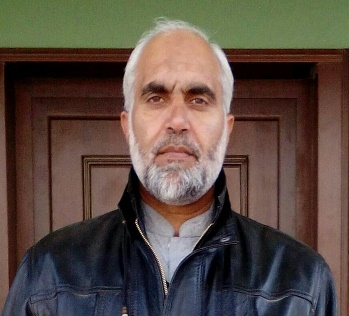                            Profession Land Surveyor                                      NAME:                                        SHAHID                                       DATE OF BIRTH:                       03-12-1973                                      NATIONALITY:                           PAKISTANI                                      NIC NUMBER:                            34602-8459869-9                                      DOMICILE:                                  SIALKOT (PUNJAB)                                      RELEGION:                                  ISLAM                                      MARITAL STATUS:                     MARRIEDMOBILE– C/o 971501685421E-mail: shahid.377881@2freemail.com2:- EXPERIENCE AS LAND SURVEYORTOTAL EXPERIENCE (2005-2017)       = 12 Y-04 MBUILDING EXPERIENCE (2005-2016) = 07 YEARS INFRASTRUCTURE EXPERINCE            = 04 YEARSMOTORWAY EXPERIENCE (2016-17) = 01 Y-04 MEXPERIENCE IN PAKISTAN                   = 04 Y-04 MEXPERIENCE IN SAUDI ARABIA=         = 08 YEARSA): CHINA STATE CONSTRUCTION ENGINEERING CORPORATION LIMITED PAKISTANSUKKER TO MULTAN MOTORWAY PROJECT (392 KM)ONE YEAR & FIVE MONTHS (01-07-2016 TO 24-11-2017)RESPONSIBILITIESAPPOINTED AS CHIEF SURVEYOR FOR ALL THE PROJECT.RESPONSIBLE TO OVERSITE ALL THE PROJECT ACTIVITIES RELATING TO SURVEYING WORKS         OF MOTOR WAY PROJECT.RESPONSIBLE FOR THE QUALITY ASURANCE & QUALITY CONTROL OF SURVEY WORKS                    OF MOTOR WAY PROJECT. B): TOHAMA CONSTRUCTION COMPANY LTD SAUDI ARABIA                                             ONE YEAR & FIVE MONTH (26-10-2014 To 14-03-2016)THE CONSTRUCTION WORK OF EIGHTY VILLAS WITH SUPER MARKET, BIG UNDERGROUND WATER TANK, IRRIGATION AND POTABLE PIPELINE NETWORKS, SEWAGE AND RAIN WATER PIPELINE NETWORKS AND INTERNAL ROADS.RESPONSIBILITIESFIXATION OF BENCH MARKS, BUILDING EXCAVATIONS, LAYOUTS OF                                                                         FOUNDATIONS, COLUMNS & WALLS, ELEVATIONS OF                                                                   BUILDING STRUCTURES AND FINISHIN WORKS.C): AMMAR KADI ENGINEERING CONSULTING FIRM KSA(AL-RIYADH)THREE YEARS & EIGHT MONTHS (01-01-2011 To 11-08-2014)SECONDARY PHASE OF INFRASTRUCTURAL WORKS OF AL-JOUF UNIVERSITY AT AL-JOUFRESPONSIBILITIESCHECKING AND MONITORING OF THE SURVEY WORKS OF THE CONSTRUCTION             OF IRRIGATION & POTABLE WATER TANKS AND COMPLETION                                            OF PIPELINES NETWORKING.CHECKING AND MONITORING OF THE SURVEY WORKS OF THE CONSTRUCTION OF SEWAGE TREATMENT PLANTS AND COMPLETION OF SEWAGE AND RAIN WATER PIPELINES NETWORKING.CHECKING AND MONITORING OF THE SURVEY WORKS OF THE CONSTRUCTION OF SWITCH GEAR BUILDINGS, LAYING OF MEDIUM VOLTAGE CABLES                             POLES AND LOW VOLTAGE CABLESD): TOHAMA CONSTRUCTION COMPANY LTD SAUDI ARABIA      TWO YEARS & NINE MONTHS (20-03-2008 to 31-12-2010)CONSTRUCTION OF TECHNICAL COLLEGE FOR BOYS AL HASA (KSA).CONSTRUCTION OF TECHNICAL COLLEGE FOR GIRLS AL-MADINAHAL-MUNAWARAH KINDOM OF SAUDI ARABIA.RESPONSIBILITIESFIXATION OF BENCH MARKS, BUILDING EXCAVATIONS, LAYOUTS OF                                                                          FOUNDATIONS, COLUMNS & WALLS, ELEVATIONS OF BUILDING STRUCTURES                                 AND FINISHING WORKS.SURVEY OF SEWAGE, RAINWATER, POTABLE & IRRIGATION PIPE NETWORKS, INCLUDING THE CONSTRUCTION OF IRRIGATION & POTABLE WATERTANKS,                                                         SEWAGE MANHOLES & LIFT STATIONS.SURVEY OF LARGE PARKINGS WITH LIGHTING POLE FIXINGS, COMUNICATION NETWORKS         AND HIGH VOLTAGE CACABLE WORKS.   E): SHALIMAR CONSTRUCTION COMPANY LAHORE (PAKISTAN)         ONE YEAR (19-04-2007 to 17-03-2008)CONSTRUCTION OF NATIONAL UNIVERSITY OF SCIENCE AND TECHNOLOGY (NEWCAMPUS)                                            IN ISLAMABAD (SECTOR H-12) PAKISTAN.RESPONSIBILITIESFIXATION OF BENCH MARKS, BUILDING EXCAVATIONS.                                                              LAYOUTS OF FOUNDATIONS, COLUMNS & WALLS.                                                                   ELEVATIONS OF BUILDING STRUCTURES AND FINISHING WORKS.F): PARTHENON GENERAL CONTRACTORS ISLAMABAD (PAKISTAN).TWO YEARS (May, 2005 TO April, 2007)CONSTRUCTION OF ROOTS MONTESSORY SCHOOL&COLLEGE COMPLEX ISLAMABAD (DHA).CONSTRUCTION OF ENVOIRNMENTAL LABORATORY IN ISLAMABAD ESTEBLISHED BY JAPAN.RECONSTRUCTION OF DHQ-HOSPITAL IN KHEBER PAKHTOONKHAWA (PAKISTAN) FUNDED BY JAPANEES ORGANIZATION (JICA).RESPONSIBILITIESFIXATION OF BENCH MARKS, BUILDING EXCAVATIONS, LAYOUTS OFFOUNDATIONS, COLUMNS & WALLS, AND ELEVATIONS OF BUILDING STRUCTURES AND FINISHING WORKS.SPECIAL SKILLSSKILLED IN USING TOTAL STATIONS, FOR EXAMPLE LEICA, SOKKIA                 TOPCON AND SOUTH.USING OF DUMPY LEVELS IN FULL COMMAND AND CONTROL.COMPLETED THE COURSE OF GPS BUT STILL NOT WORK BY GPS ON SITEABLE TO WORK INDEPENDENTLY AND PROPERLY.ABLE TO GUIDE THE JONIOR SURVEYORS ACCORDING TO WORKING CONDITIONS & ENVOIRNMENT.HAVING PROPER KNOWLEDGE OF AUTOCAD                                                                              AND EXCELS RELATING TO SURVEY WORKS.LTV DRIVING LICENCE OF SAUDI ARABIA.FORMAL EDUCATION1: BACHELOR OF SCIENCE(STATISTICS, MATHEMATICS & ECONOMICS)PUNJAB UNIVERSITY (MAY, 1996)                 MARKS OBTAINED:433/800    2nd DIVION.2: FACULTY OF SCIENCE (PRE-ENGINEERING)(PHYSICS, CHEMISTRY & MATHEMATICS)GUJRANWALA BOARD (12 SEPT, 1992)          MARKS OBTAINED: 740/1100   GRADE: B3: MATRIC IN SCIENCEGUJRANWALA BOARD (22 JULY, 1989) MARKS OBTAINED: 660/850   GRADE: A  PROFESSIONAL QUALIFICATION                                                         1:-ONE YEAR DIPLOMA OF CIVIL AND MINING SURVEY                              PMDC INSTITUTE OF SURVEYING                            KHEWRA DISTT JEHLAM (2004)          MARKS OBTAINED: 536/700    GRADE:-A                                  PROFESSIONAL OBJECTIVESEEKING A DYNAMIC CAREER WITH CLIENTS, CONSULTANTS AND CONTRACTORS                                      WHO CAN UTILIZE MY ABILITIES, TECHNICAL SKILLS AND CAPABILITIES.